ФГОБУ ВПО « Финансовый университет при Правительстве Российской Федерации»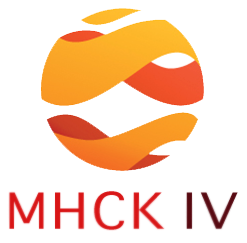   IV МНСК   9 апреля 2013 г.СПИСОКПОБЕДИТЕЛЕЙ НА ЯРМАРКЕ НАУЧНЫХ ИДЕЙБаллыМестоКафедраНазваниеНаучный руководитель95,0IФинансовый менеджментБулочная-пекарня Кекс и КоГрищенко Ю.И., доцент, к.э.н.91,0IНалоги и налогообложениеНалоги в мегаполисеСавина Ольга Николаевна, к.э.н., доц.90,0IДКО и МПБанковская система, адекватная интересам России (МФЦ, ВТО и ФПиФП)Абрамова М.А. к.э.н., проф. зав. кафедрой, Шакер И.Е. к.э.н., доц.87,0IIЭкономика организацииЛагерь для тебяШаркова Антонина Васильевна, заведующий кафедрой, профессор, д.э.н.86,0IIИностранные языка -1Многогранная модернизация языкового образования в ФинуниверситетеЛевченко Виктория Викторовна ст.пр.,Афанасьева Марина Владимировна доц.,Николаевна Татьяна Николаевна доц.,Мещерякова Ольга Владимировна преп.86,0IIИнформационная безопасностьПрограммно-аппаратный комплекс защиты информации в корпоративных сетях, функционирующих на основе облачных вычисленийЦарегородцев Анатолий Валерьевич д.т.н.. проф., зав. каф.85,2IIБанки и банковский менеджментРоль банковского сектора в комплексном развитии территорииРябов Дмитрий Юрьевич, доцент,85,15IIМикроэкономикаМосква – город чистых автомобилей (Wash Auto)Юданов А.Ю., д.э.н., проф.85,0IIIНалоги и налогообложениеШаги навстречу регионамСавина Ольга Николаевна, к.э.н., доц.85,0IIIПредпринимательское правоСаморегулирование  предпринимательской деятельности: правовые проблемы и перспективыЛапина Екатерина Павловна к.ю.н., доц.85,0IIIТеоретическая социологияЖенская бедность в Российской ФедерацииСилласте Галина Георгиевна д.ф.н., проф., зав. каф.85,0IIIТеоретическая социологияБанкротство: минимизация социальных рисковСилласте Галина Георгиевна д.ф.н., проф., зав. каф.84,6IIIИнформационная безопасностьDINASE: Автоматизация поиска в ИнтернетеЦарегородцев Анатолий Валерьевич д.т.н.. проф., зав. каф.82,4IIIАнализ рисков и экономическая безопасностьРиски хозяйствующих субъектов в сфере телекоммуникационных услуг в условиях вступления России в ВТОПименов Николай Анатольевич к.э.н.,доц.82,0IIIТеория финансовИнновационный программный продукт «Оптимизация расчетов с населением по услугам ЖКХ на основе перекрестного финансирования»Димитров Ирина Леониовна, к.э.н., доц.81,6IIIБанки и банковский менеджментНовое направление развития дистанционного банковского обслуживанияРудакова Ольга Степановна д.э.н., проф.79,16Диплом Номи-нацииБанки и банковский менеджментСовременные тенденции развития риск - менеджментаПоморина Марина Александровна, профессор, д.э.н78,0Дип. Номи-нацииФинансовое правоФинансово-правовые механизмы  реализации политики интеграции России в ВТОАртюхин Роман Евгеньевич,   заведующий кафедрой, и 778,0Дип. Номи-нацииИнформационная безопасностьСистема дополненной реальностиМухин Илья Николаевич , доц.77,0Дип. Номи-нацииЭкономика организацииФирма по производству моделей и настольных игрПономарева М.А., к.э.н., доц.76,6Дип. Номи-нации Налоговое консультированиеКонцепция построения доверительных отношений между налоговыми органами и налогоплательщикамиГорохова Наталья Александровна, зам. зав. кафедрой по учебной работе, кандидат экономических наук, доцент75,0Дип. Номи-нацииЭкономика организацииРазвитие туризма на АлтаеПономарева М.А., к.э.н., доц.74,6Дип. Номи-нацииАнализ рисков и экономическая безопасностьСущность стратегии «близкого»  контроля в сфере профилактики нарушений налогового, финансового и других отраслей российского законодательства  о предпринимательствеТрунцевскиц Юрий Владимирович, д.э.н., проф,Кабанова Наталья Алексеевна к.э.н.,доц.72,0Сертификат Оценка и управление собственностьюТуристический кластер на Северном Кавказе как основной фактор развития регионаСолнцев Илья Васильевич  к.э.н., доц.72,0 СертификатИнформационная безопасностьИнновационный подход к правовому регулированию информационной безопасности облачных вычисленийЦарегородцев Анатолий Валерьевич д.т.н.. проф., зав. каф.70,0Сертификат Оценка и управление собственностьюКреативный стадион: проект создания комфортной среды  на спортивных аренах для различных социальных группСолнцев Илья Васильевич  к.э.н., доц.69,9СертификатОценка и управление собственностьюСочи-2015: как сделать олимпийские объекты рентабельными после Олимпийских игрСолнцев Илья Васильевич  к.э.н., доц.69,0СертификатОценка и управление собственностьюОценка стоимости предметов искусстваСолнцев Илья Васильевич  к.э.н., доц.67,0СертификатСтатистикаСтатистические обследования  домашних хозяйств населения России: взгляд в будущееСалин Виктор Николаевич проф. зав. каф., Чурилова Э.Ю. к.э.н., доц.